Our pupils define love on Valentine's DayLove is something beautiful,Love sacrifices, love is blind, love never rusts, love is unconditional, love keeps us warm, love is sympathetic, love has dreams, love keeps you satisfied, love is helpful, love equals chemistry, love is not selfish,               		love does miracles, love is the greatest gift one can receive,love softenes even the heart of stone, love connects people, love changes people, love makes you feel differently, loves makes you confused, love is a divine feeling, love makes you feel like eating the best chocolate ever, 			love makes you walk on the edge of a cliff, love means sharing joy and sadness,  ………And how would you define it? 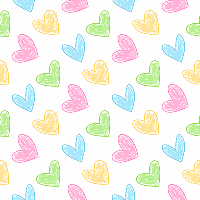 